子ども発達支援センターつむぎ　浦和美園　募集要項子ども発達支援センターつむぎ　浦和美園　募集要項子ども発達支援センターつむぎ　浦和美園　募集要項子ども発達支援センターつむぎ　浦和美園　募集要項子ども発達支援センターつむぎ　浦和美園　募集要項子ども発達支援センターつむぎ　浦和美園　募集要項勤務地埼玉県さいたま市美園3-3-4　埼玉県さいたま市美園3-3-4　埼玉県さいたま市美園3-3-4　勤務時間09:00〜18:00
週平均40時間の1ヶ月単位の変形労働時間制
（シフトは前月に決定します）募集人数若干名若干名若干名施設種類児童発達支援施設業務内容業務内容業務内容業務内容雇用形態正職員・発達に気がかりのある０歳～５歳の子どもの支援計画立案と実施・個別指導、グループ指導の実施、日々の指導準備、記録の作成、・運営に関する業務全般・保護者様からの相談対応・発達に気がかりのある０歳～５歳の子どもの支援計画立案と実施・個別指導、グループ指導の実施、日々の指導準備、記録の作成、・運営に関する業務全般・保護者様からの相談対応・発達に気がかりのある０歳～５歳の子どもの支援計画立案と実施・個別指導、グループ指導の実施、日々の指導準備、記録の作成、・運営に関する業務全般・保護者様からの相談対応・発達に気がかりのある０歳～５歳の子どもの支援計画立案と実施・個別指導、グループ指導の実施、日々の指導準備、記録の作成、・運営に関する業務全般・保護者様からの相談対応・発達に気がかりのある０歳～５歳の子どもの支援計画立案と実施・個別指導、グループ指導の実施、日々の指導準備、記録の作成、・運営に関する業務全般・保護者様からの相談対応・発達に気がかりのある０歳～５歳の子どもの支援計画立案と実施・個別指導、グループ指導の実施、日々の指導準備、記録の作成、・運営に関する業務全般・保護者様からの相談対応給与・手当給与・手当給与・手当給与・手当給与・手当給与・手当【月給】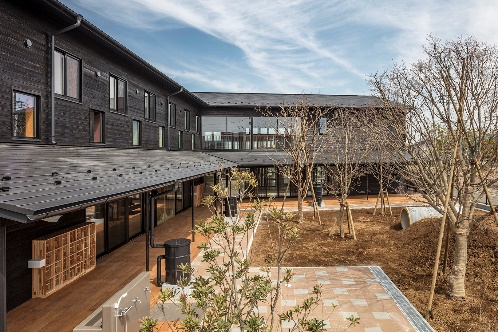 242,000円〜297,000円
※給与はご経験などにより優遇いたします【昇給・賞与】昇給：年1回
賞与：年2回
【諸手当】地域手当(5千〜1万円）、通勤手当(月上限5万円）、残業手当、役職手当、住宅手当(月2万円）、転居手当(5万円〜）、帰省手当（1万円）
※いずれも別途規定あり
※残業は少なめですが、残業した分はしっかり手当を支給します【月給】242,000円〜297,000円
※給与はご経験などにより優遇いたします【昇給・賞与】昇給：年1回
賞与：年2回
【諸手当】地域手当(5千〜1万円）、通勤手当(月上限5万円）、残業手当、役職手当、住宅手当(月2万円）、転居手当(5万円〜）、帰省手当（1万円）
※いずれも別途規定あり
※残業は少なめですが、残業した分はしっかり手当を支給します【月給】242,000円〜297,000円
※給与はご経験などにより優遇いたします【昇給・賞与】昇給：年1回
賞与：年2回
【諸手当】地域手当(5千〜1万円）、通勤手当(月上限5万円）、残業手当、役職手当、住宅手当(月2万円）、転居手当(5万円〜）、帰省手当（1万円）
※いずれも別途規定あり
※残業は少なめですが、残業した分はしっかり手当を支給します【月給】242,000円〜297,000円
※給与はご経験などにより優遇いたします【昇給・賞与】昇給：年1回
賞与：年2回
【諸手当】地域手当(5千〜1万円）、通勤手当(月上限5万円）、残業手当、役職手当、住宅手当(月2万円）、転居手当(5万円〜）、帰省手当（1万円）
※いずれも別途規定あり
※残業は少なめですが、残業した分はしっかり手当を支給します【月給】242,000円〜297,000円
※給与はご経験などにより優遇いたします【昇給・賞与】昇給：年1回
賞与：年2回
【諸手当】地域手当(5千〜1万円）、通勤手当(月上限5万円）、残業手当、役職手当、住宅手当(月2万円）、転居手当(5万円〜）、帰省手当（1万円）
※いずれも別途規定あり
※残業は少なめですが、残業した分はしっかり手当を支給します【月給】242,000円〜297,000円
※給与はご経験などにより優遇いたします【昇給・賞与】昇給：年1回
賞与：年2回
【諸手当】地域手当(5千〜1万円）、通勤手当(月上限5万円）、残業手当、役職手当、住宅手当(月2万円）、転居手当(5万円〜）、帰省手当（1万円）
※いずれも別途規定あり
※残業は少なめですが、残業した分はしっかり手当を支給します休日・休暇休日・休暇休日・休暇福利厚生福利厚生福利厚生固定休日：日祝＋各週1日
夏季休暇（3連休以上）、アニバーサリー休暇、年末年始休暇
※完全週休2日制（年間休日125日）
※上記とは別に入職時に有給10日間付与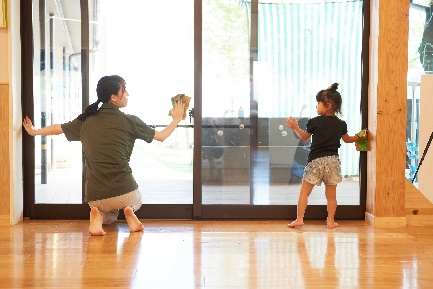 固定休日：日祝＋各週1日
夏季休暇（3連休以上）、アニバーサリー休暇、年末年始休暇
※完全週休2日制（年間休日125日）
※上記とは別に入職時に有給10日間付与固定休日：日祝＋各週1日
夏季休暇（3連休以上）、アニバーサリー休暇、年末年始休暇
※完全週休2日制（年間休日125日）
※上記とは別に入職時に有給10日間付与・社会保険完備（労災、雇用、健康、厚生年金）
・年次有給休暇（入職日より10日付与）
・退職金制度（確定拠出年金）
・産前産後休暇、育児休業
・短時間勤務制度、時間固定制度
・ディズニーランドなどの各種割引制度
・再雇用制度
・各種研修、デンマークインターンシップ
・年間表彰制度など
※いずれも別途規定あり・社会保険完備（労災、雇用、健康、厚生年金）
・年次有給休暇（入職日より10日付与）
・退職金制度（確定拠出年金）
・産前産後休暇、育児休業
・短時間勤務制度、時間固定制度
・ディズニーランドなどの各種割引制度
・再雇用制度
・各種研修、デンマークインターンシップ
・年間表彰制度など
※いずれも別途規定あり・社会保険完備（労災、雇用、健康、厚生年金）
・年次有給休暇（入職日より10日付与）
・退職金制度（確定拠出年金）
・産前産後休暇、育児休業
・短時間勤務制度、時間固定制度
・ディズニーランドなどの各種割引制度
・再雇用制度
・各種研修、デンマークインターンシップ
・年間表彰制度など
※いずれも別途規定あり応募資格応募資格作業療法士の資格をお持ちの方で、その実務経験をお持ちの方
※児童発達支援業務のご経験をお持ちの方は歓迎します作業療法士の資格をお持ちの方で、その実務経験をお持ちの方
※児童発達支援業務のご経験をお持ちの方は歓迎します作業療法士の資格をお持ちの方で、その実務経験をお持ちの方
※児童発達支援業務のご経験をお持ちの方は歓迎します作業療法士の資格をお持ちの方で、その実務経験をお持ちの方
※児童発達支援業務のご経験をお持ちの方は歓迎します連絡先（担当者名）連絡先（担当者名）03-5766-8066　（どろんこ会グループ採用担当）03-5766-8066　（どろんこ会グループ採用担当）03-5766-8066　（どろんこ会グループ採用担当）03-5766-8066　（どろんこ会グループ採用担当）その他その他発達支援つむぎ　ではともに働く仲間を募集しています。 「訓練」の場ではなく「子どもが主体」「子ども目線」の発達支援の場を一緒に創っていきませんか？ まずはお気軽に説明会へご参加ください。【オンライン採用説明会申し込みURL】https://recruit.doronko.jp/session/session-627/発達支援つむぎ　ではともに働く仲間を募集しています。 「訓練」の場ではなく「子どもが主体」「子ども目線」の発達支援の場を一緒に創っていきませんか？ まずはお気軽に説明会へご参加ください。【オンライン採用説明会申し込みURL】https://recruit.doronko.jp/session/session-627/発達支援つむぎ　ではともに働く仲間を募集しています。 「訓練」の場ではなく「子どもが主体」「子ども目線」の発達支援の場を一緒に創っていきませんか？ まずはお気軽に説明会へご参加ください。【オンライン採用説明会申し込みURL】https://recruit.doronko.jp/session/session-627/発達支援つむぎ　ではともに働く仲間を募集しています。 「訓練」の場ではなく「子どもが主体」「子ども目線」の発達支援の場を一緒に創っていきませんか？ まずはお気軽に説明会へご参加ください。【オンライン採用説明会申し込みURL】https://recruit.doronko.jp/session/session-627/